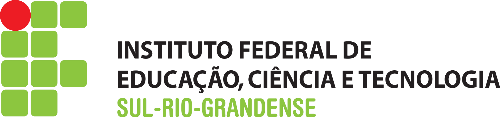  Formulário de envio de pautas para a Câmara de EnsinoNome do Proponente: Flavio Spanemberg  Representação: COGRADTítulo da Pauta: Aprovação do Referencial Curricular para Projetos Pedagógicos dos Cursos de Bacharelados do Instituto Federal Sul-rio-grandense.Título da Pauta: Aprovação da atualização da Matriz Curricular dos Cursos Superiores de Graduação do Instituto Federal Sul-rio-grandense - Alteração da Matriz Curricular para ajuste da carga horária de disciplinas de Cálculo II.- Curso Superior de Bacharelado em Engenharia Química - Câmpus Pelotas - Curso Superior de Bacharelado em Engenharia Elétrica - Câmpus Pelotas Título da Pauta: Aprovação da atualização de Projetos Pedagógicos dos Cursos Superiores de Graduação do Instituto Federal Sul-rio-grandense – Curricularização da Extensão e da Pesquisa 2023.1- Curso Superior de Licenciatura em Química - Câmpus Visconde da Graça- Curso Superior de Licenciatura em Física - Câmpus Visconde da Graça- Curso Superior de Licenciatura em Ciências Biológicas - Câmpus Visconde da Graça - Curso Superior de Tecnologia em Gestão de Cooperativas - Câmpus Visconde da Graça- Curso Superior de Tecnologia em Gestão Ambiental - Câmpus Visconde da Graça- Curso Superior de Tecnologia em Sistemas para Internet - Câmpus Charqueadas - Curso de bacharelado em Engenharia de Controle e Automação - Câmpus Charqueadas - Curso Superior de Tecnologia em Análise e Desenvolvimento de Sistemas- Câmpus Bagé  Título da Pauta: Aprovação da atualização da Matriz Curricular do Curso de bacharelado em Engenharia de Controle e Automação 2024.1 do Instituto Federal Sul-rio-grandense – Câmpus CharqueadasTítulo da Pauta: Aprovação da atualização da Matriz Curricular do Curso de Licenciatura em Química do Instituto Federal Sul-rio-grandense – Câmpus Visconde da GraçaTítulo da Pauta: Aprovação do Projeto Pedagógico do Curso Superior de Graduação em Engenharia de Produção – Câmpus Pelotas, do Instituto Federal Sul-rio-grandense Título da Pauta: Aprovação da atualização do regulamento de estágios do Curso Superior de Tecnologia em Gestão Ambiental do Instituto Federal Sul-rio-grandense – Câmpus PelotasTítulo da Pauta: Aprovação dos programas do terceiro semestre do Curso Superior de Tecnologia em Análise e Desenvolvimento de Sistemas do Instituto Federal Sul-rio-grandense – Câmpus Sapucaia do SulTítulo da Pauta: Aprovação dos programas do terceiro e quarto semestre do Curso Superior de Licenciatura em Computação do Instituto Federal Sul-rio-grandense – Câmpus Pelotas